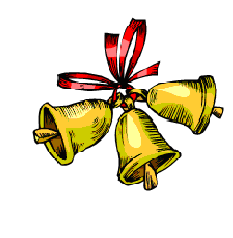         выпуск № 22                                                             (2016 – 2017 уч.год)- В КАЛЕЙДОСКОПЕ ШКОЛЬНЫХ ДЕЛ-Каким представить мужество и как?Такой вопрос владел когда-то мною.Надземное оно или земное?Что необычного в его чертах?Я сущность мужества уразумела –Его характер ясен и суров.Где мужество, там подлинное делоИ нет на ветер выброшенных слов.Где мужество, там яркая, как пламяКлючом горячим жизнь кипит всегдаДороги не заносятся снегамиИ льдом не покрывается вода.Оно в порыве, в поиске, в работе…В нём всё земное и лицо, и стать,Но без него о солнечном полётеДуше бескрылой грех и помышлять!В канун Дня Защитника Отечества в нашей школе прошли праздничные мероприятия: конкурсно-игровые программы, военно-спортивные соревнования, встречи с воинами-интернационалистами, выставки газет и плакатов. Очень интересной и яркой стала программа «Армейский калейдоскоп» для 9-11 классов, в которой команды показали знания и подготовку в искусстве военного мастерства. В конкурсе «Строевая подготовка» и докладе командира отличился командир отделения 11 «А» класса Тощенко Максим, который при подведении итогов был награждён личной грамотой. Быстро, точно, по-военному команды принимали участие в конкурсах по разборке-сборке автомата, подготовке караульного, отжиманиях, «Наряде на кухне», «А тем временем в офицерском клубе…»А прекрасная половина подарила музыкальные поздравления для всех защитников Отечества! 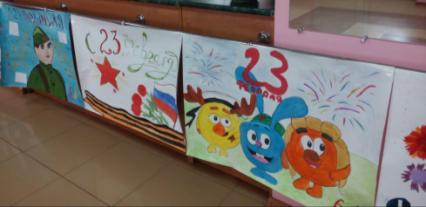 Выставка поздравительных газет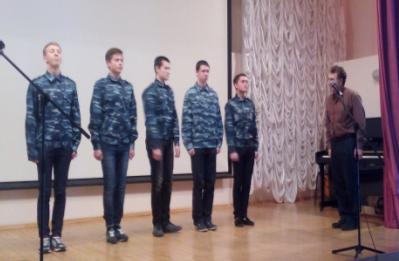 Конкурс «Строевая подготовка»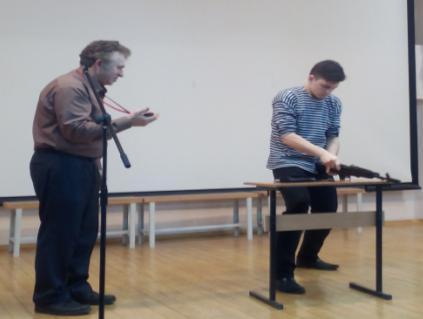 «Разборка-сборка автомата»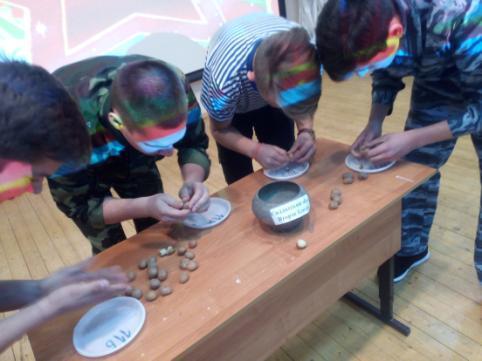 Конкурс «Наряд на кухне»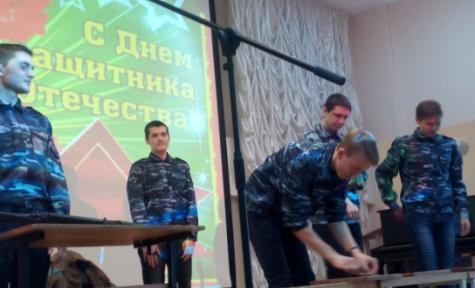 Учредитель и издатель – Совет старшеклассников МКОУ Митрофановская СОШ Куратор: Плохих Надежда Викторовна  Главный редактор: Осипова Татьяна,11 «А» классКорреспонденты: Дудник Д., Варёнова А., Черячукина Д., Иващенко А., Рябенко Л.Фотокорреспонденты: Завгородняя Виктория, Певченко Дарья, Губская Анастасия. Верстка и дизайн: Боброва Мария, Садымак Елизавета, Шаповалов Иван, Дьякова ОльгаАдрес редакции: МКОУ Митрофановская  СОШ, кабинет №207 e-mail  mitrscho@yandex.ruЮные поэты МКОУ Митрофановской школы! Вы сможете размещать  свои стихотворения, удивительные рассказы, истории! Наша газета поможет раскрыть все ваши творческие способности, и продемонстрировать их всей школе!